南科實中108學年度第2學期國小部第1次代理教師甄選---國小部場地指引地圖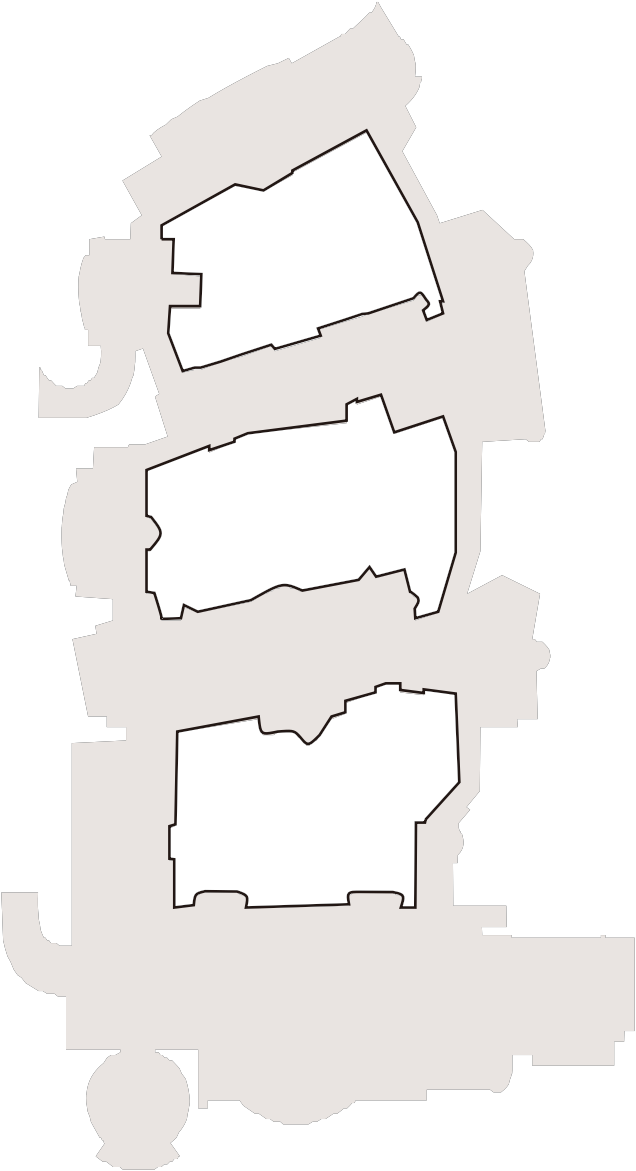  校門警衛室圖書館高中校區I棟 廁所F棟教學大樓	廁所雙語校區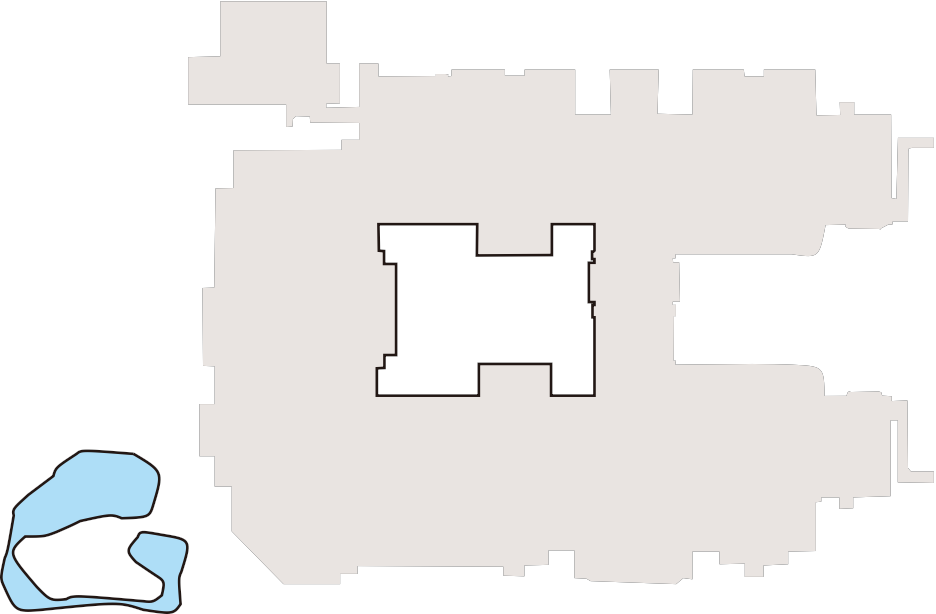 體育館	大 順 六大順	國小部校區六路C棟 廁所(此路段為紅線，請勿停車)C棟教學大樓 國中校區 A棟教學大樓西拉雅大道路12巷高中校區操場單 行 道 行 車 方 向